         APRIL 15, 2018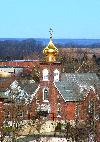 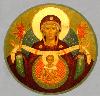  ASSUMPTION OF THE VIRGIN MARY  UKRAINIAN ORTHODOX CHURCH ECUMENICAL PATRIARCHATE OF CONSTANTINOPLE AND NEW ROME                1301 Newport Avenue                 Northampton, Pennsylvania 18067                 V. Rev. Bazyl Zawierucha, Rector              Protodeacon Mychail Sawarynski, AttachedTelephones: Church Office… (610) 262-2882Church Fax/Kitchen/Hall… (610) 262-0552Fr. Bazyl’s Residence… (610) 882-2488Protodeacon Mychail’s Residence… (610) 262-3876Websites:   holyassumption.org           ukrainianorthodoxchurchusa.org	      lvorthodox.wordpress.com	E-mail:    Parish… avmuoc@gmail.com           Fr. Bazyl…nearomabz@gmail.com           Protodeacon Mychail…pravoslavni@rcn.comWebmaster, John Hnatow… john.hnatow@gmail.com==============================================================					   15th APRIL, (2nd APRIL), 2018ANTIPASCHA. 2nd SUNDAY OF PASCHA. ST. THOMAS. Ven. TITUS the Wonderworker (9th C.). Martyrs AMPHIANUS & EDESIUS of Lycia (306). Martyr POLYCARP of Alexandria (4th C.).               Acts 5: 12-20					John 20: 19-31  CHRISTOS VOSKRES!                CHRIST IS RISEN!VO ISTINU VOSKRES!               TRULY, HE IS RISEN!           PROPERS OF THE DIVINE LITURGYTropar: Christ is risen from the dead, trampling down Death by death and upon those in the tombs, bestowing Life. (3X)Tropar for St. Thomas Sunday, Tone 7                          Christ our Life, You rose from the tomb after it had been sealed. While the doors remained closed, You stood among Your disciples, renewing a righteous spirit in them. Our God, the Resurrection of all, You are Most Merciful.Glory to the Father and to the Son and to the Holy Spirit, now and ever and unto ages of ages. Amen.Kondak of St. Thomas Sunday, Tone 8Christ God, Thomas explored Your Life-giving side with an inquisitive hand. Since You had entered the room while the doors were locked, he cried out with the other Apostles: “You are my Lord and my God.”Prokimen , Tone 3Great is our God and great is His Power. His understanding is beyond measure.Verse: Praise the Lord, for a Psalm is good; Let our praise to God be sweet.Alleluia Verses, Tone 8Come let us rejoice in the Lord. Let us make a joyful noise to God our Savior.For the Lord is a great God and a great King over all the earth. In Place of “It is right in truth…”The angel cried to the Lady, Full of Grace; Rejoice, Pure Virgin. Again I say: Rejoice. Your Son is risen from His three days in the tomb. With Himself He has raised up all the dead: Rejoice, all peoples.Irmos: Shine, Shine, O New Jerusalem, for the glory of the Lord has shone on you. Exult now and be glad, O Zion and rejoice, Pure Birth-Giver of God, in the Resurrection of Your Son.Communion Hymn:Praise the Lord, Jerusalem, praise Your God, Zion.  Alleluia (3X)              SCRIPTURE READINGS AND MENEION		          SECOND WEEK OF HOLY PASCHAMon. 16 April…    Ven. NICETAS the Confessor, abbot of Medikon (824). Virgin-                   Martyr THEODOSIA of Tyre & Martyr IRENE (308).                  Acts: 3: 19-26				John 2: 1-11			Tues. 17 April …    JOSEPH the Hymnographer (883). GEORGE, monk of Mt. Maleon.                     Acts 4: 1-10				John 3: 16-21Wed. 18 April…	 Martyrs THEODULUS & AGATHOPODES, deacons (303).FAST: FISH		 Acts 2: 22-36			John 5: 17-24Thurs. 19 April…    EUTYCHIUS, patriarch of Constantinople (582). PLATONIDA of                   Nisibis (308). 120 Martyrs of Persia (345). Martyrs JEREMIAH &                   ARCHILIAS the Presbyter. METHODIUS, enlightener of the Slavs.                    Acts 4: 23-31			John 5: 24-30Fri.  20  April…   GEORGE the Confessor, bishop of Mitylene (820). CALLIOPUS, FAST: FISH        Martyr at Pompeiopolis. DANIEL, abbot of Pereysalav (1540).                   Acts 5: 1-11				John 5: 30-6:2Sat.  21  April…   Apostles HERODION, AGABUS, ASYNCRITUS, RUFUS,                     PHLEGON, HERMES of the 70. CELESTINE, pope of Rome (432).                    Acts 5: 21-33			John 6: 14-27         5:00 PM   VESPERS at our Church.         Sun.  22 April…    3rd SUNDAY OF HOLY PASCHA. MYRRH-BEARING WOMEN. 			 Righteous JOSEPH of ARIMATHEA & NICODEMUS                  8:30 AM  THIRD & SIXTH HOURS         9:00 AM  DIVINE LITURGY at our ChurchNECROLOGY:           	  15 April...   Anne Yaremchuk ‘0  	  17 April…   Joakim Krawchuk ’30, Russell Kowalyshyn ’88. Anna Yost ’03,                      Jaroslava Zawierucha ‘12        18 April…   Priest Leonid Hoffman’00, Protodeacon Nicholas Poliszczuk ‘83    	    VICHNAYA PAMJAT’!    MEMORY ETERNAL!BIRTHDAYS:            12 April…  Janelle Kroboth, Lesya Semenovych      17 April…  Pani Martha Sawarynski                 MNOHAYA LITA!     MANY YEARS!WE PRAY FOR THE HEALTH AND WELLBEING OF: Priest Bazyl Zawierucha, Catherine Kochenash, Fr. Vasyl Dovgan, Michael Smallen, Vladimir & Emma Krasnopera, Tessie Kuchinos, Brendan Phillips, Jessie Hnatow, Jessica Meashock, Wasyl Hewko, Adam Hewko, Betty Hendrickson, Andrew Thaxton, Helen Sodl, Michelle Pierzga, Susan Ferretti, Matthew Vitushinsky, Micah Brickler, Lubov Slonova, Natalya Lutyi, Carole Zarayko, William Fischer, John Vitushinsky, Ekaterina Seremula SR UOL MEETING, SUNDAY, APRIL 22nd following Divine Liturgy.NEXT PIEROHI PRODUCTION APRIL 26th . Order by April 22th. Remaining dates:  May 10 & 24. Call Helen 610-261-4575.NORTHAMPTON FOODBANK DONATIONS: there continues to be a need for food to assist our neighbors. Special request for our parish is baby foods.SCHEDULE FOR RELIGIOUS INSTRUCTION with Linda Winters: April 15th 9 AM; April 22nd 11 AM; April 29th 9 AM; May 6th 11 AM; May 13th      9 AM; May 20th 11 AM; June 3rd 11 AM; June 10th 9 AM.REDNER’S SAVE A TAPE PROGRAM continues. Deposit receipts in church vestibule. Please use Redner’s Pump Rewards/Save a Tape Card.SUPPORT FOR THE MISSIONS CONTINUES TO GROW. LAST WEEK’S CONTRIBUTIONS WAS $81.00. THANK YOU FOR YOUR STEWARDSHIP.Today’s icon is called “The Belief of Thomas,” or “The Touching of Thomas.” When St. Thomas touched the Life-giving side of the Lord, he no longer had any doubts. This day is also known as “ANTIPASCHA”, which means “in place of Pascha.” Beginning with this Sunday, the Church dedicates every Sunday to the Lord’s Resurrection or “The Lord’s Day.” The Apostle Thomas traveled to India where he preached and won numerus converts. “Thomas Christians” make up a significant population in south-west India today, as witnesses to Christian civili-zation in a non-Christian society.We also remember today, the Venerable TITUS the WONERWORKER who displayed zeal for the monastic life from his youth. He pursued asceticism in the 9th C. at the Studion Monas-tery in Constantinople. By his deeds of fasting, purity of life and mild disposition, he gained the love of his brothers and at their request he was ordained a priest. Fervent in his faith, he stood up for the Orthodox veneration of icons during the Iconoclast persecution. Because of his vir-tuous life, God granted him the gift of wonder-working. He was translated to the Lord in old age.